SLJ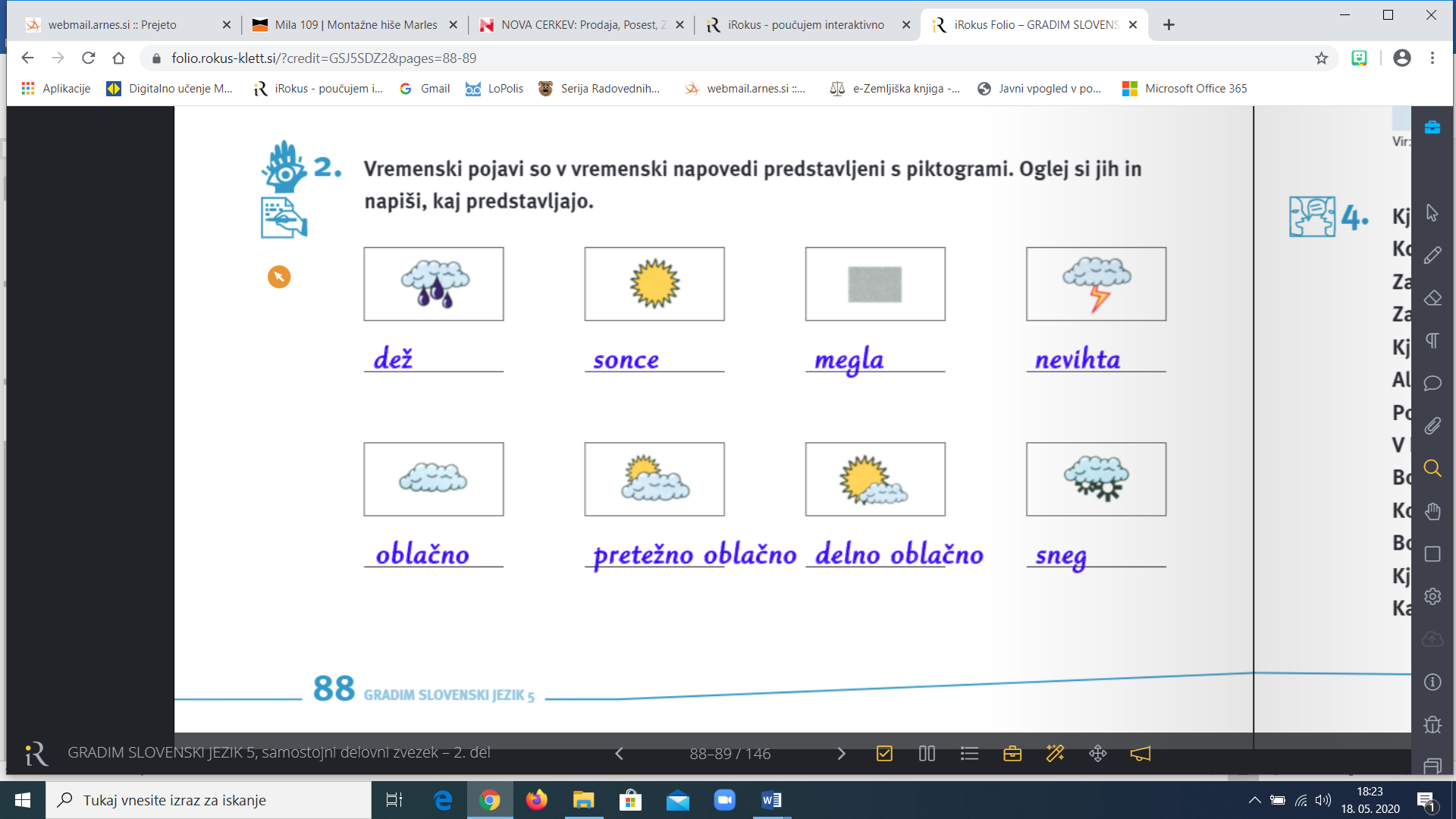 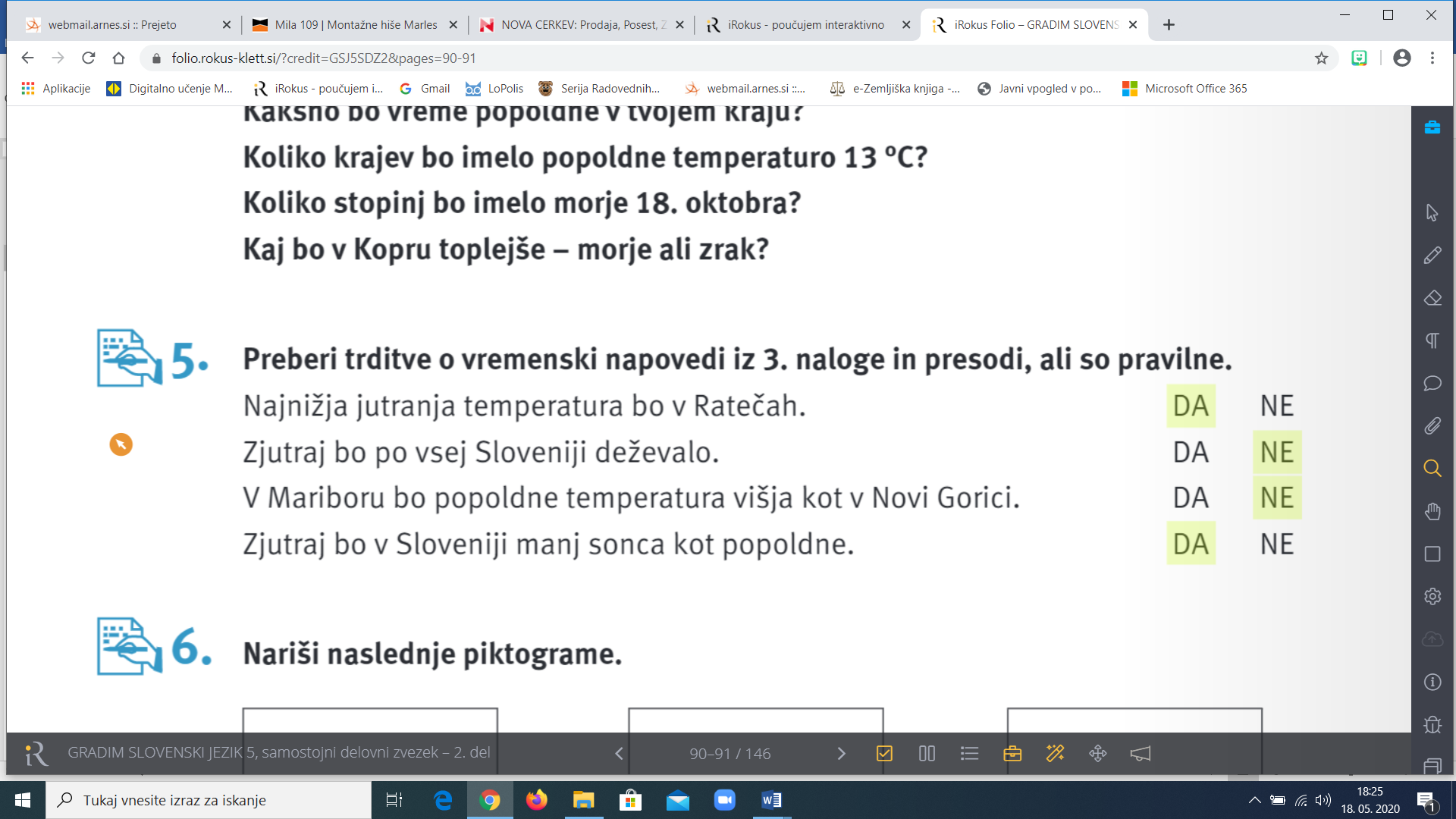 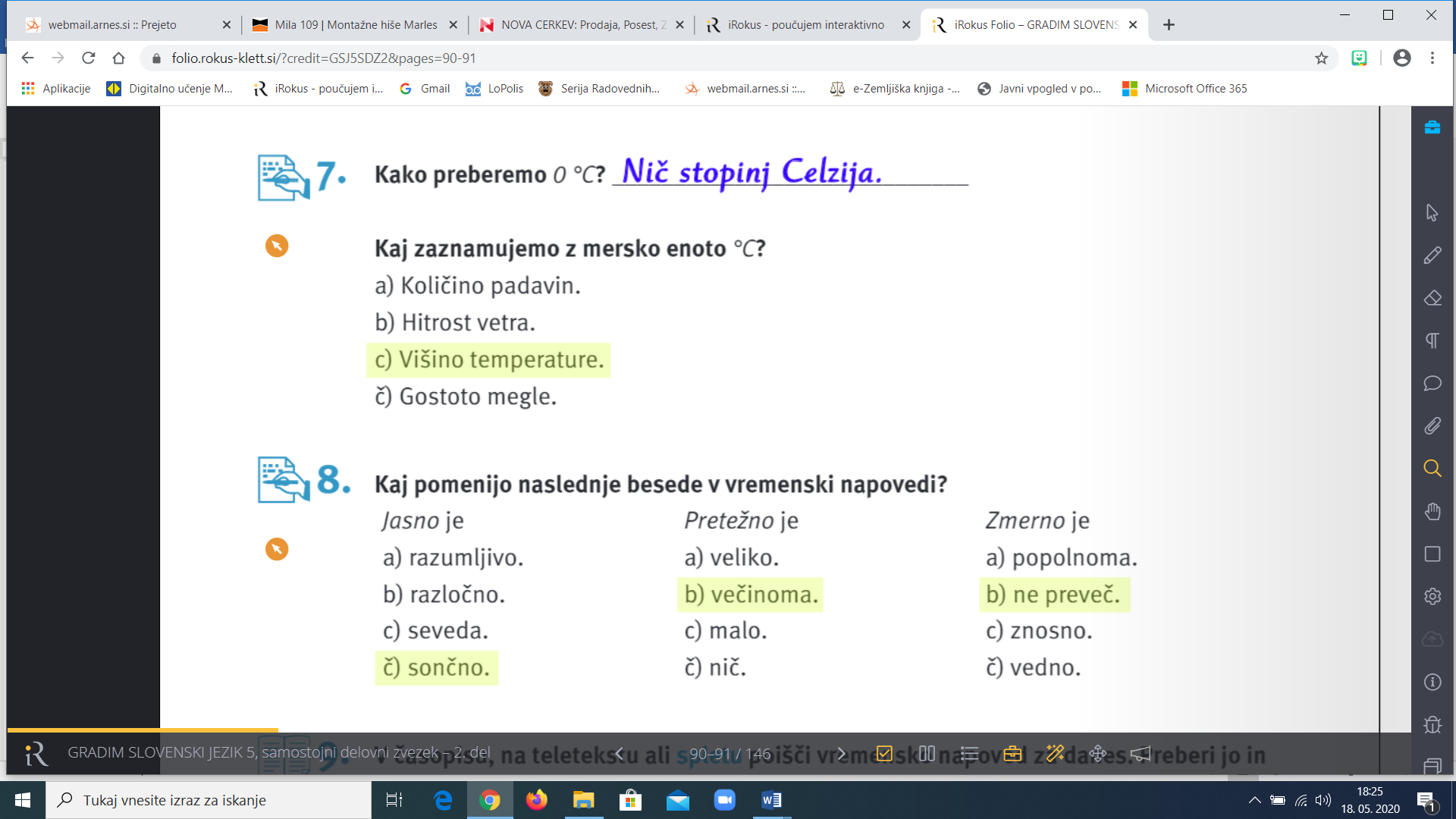 DRU – tabelska slikaTurški vpadi in gradnja protiturških taborovKdaj so slovensko ozemlje začeli napadati Turki?Kako so se pred Turki branili graščaki in meščani?Kaj so protiturški tabori in kdo jih je gradil?Kako so se kmetje obveščali o turški nevarnosti?Kdo so janičarji?Torek, 19. 5. 2020Torek, 19. 5. 2020Torek, 19. 5. 2020SLJVremenska napovedPreveri naloge v SDZ.Reši naloge v SDZ: str. 91, nal. 11                                str. 92, nal. 12                                str. 93, nal. 13, 14                                str. 94, nal. 16DRUTurški vpadi in gradnja protiturških taborovDZ, str. 57: reši naloge 1-7. Pomagaj si z učbenikom in zvezkom.Preberi v U, str. 92, 93Prepiši vprašanja in nanje odgovori.